ТОМСКАЯ ОБЛАСТЬЗАКОНО ЗАКОНОДАТЕЛЬНОЙ ДУМЕ ТОМСКОЙ ОБЛАСТИПринятпостановлениемЗаконодательной ДумыТомской областиот 29.10.2015 N 2906Глава 1. ОБЩИЕ ПОЛОЖЕНИЯСтатья 1. Законодательная Дума Томской области1. Законодательная Дума Томской области (далее также - Дума) является представительным и единственным законодательным органом государственной власти Томской области.Законодательная Дума Томской области является постоянно действующим органом государственной власти Томской области.Законодательная Дума Томской области обладает правами юридического лица, имеет печать со своим полным наименованием и изображением герба Российской Федерации.Расходы на обеспечение деятельности Думы предусматриваются в областном бюджете отдельно от других расходов в соответствии с бюджетной классификацией Российской Федерации.(часть 1 в ред. Закона Томской области от 06.12.2022 N 138-ОЗ)2. Дума самостоятельно решает вопросы организационного, правового, информационного, материально-технического и финансового обеспечения своей деятельности.Статья 2. Правовая основа организации и деятельности Думы1. Правовой основой организации и деятельности Думы являются Конституция Российской Федерации, Федеральный закон от 21 декабря 2021 года N 414-ФЗ "Об общих принципах организации публичной власти в субъектах Российской Федерации", Устав (Основной Закон) Томской области, настоящий Закон и иные законы Томской области.(в ред. Закона Томской области от 06.12.2022 N 138-ОЗ)2. Порядок деятельности Думы определяется Регламентом Законодательной Думы Томской области (далее - Регламент Думы) в соответствии с федеральными законами, Уставом (Основным Законом) Томской области, законами Томской области.Статья 3. Основные функции Думы1. Законодательная Дума Томской области осуществляет законодательную, представительную и контрольную функции в порядке и пределах, установленных Уставом (Основным Законом) Томской области, настоящим Законом и другими законами Томской области в соответствии с Конституцией Российской Федерации, федеральными законами.(в ред. Закона Томской области от 06.12.2022 N 138-ОЗ)2. Законодательная функция реализуется Думой посредством принятия законов Томской области, толкования законов Томской области, направления отзывов в Государственную Думу Федерального Собрания Российской Федерации на проекты федеральных законов по вопросам совместного ведения Российской Федерации и субъектов Российской Федерации, реализации права законодательной инициативы в Государственной Думе Федерального Собрания Российской Федерации.3. Представительная функция выражается в обеспечении реализации права граждан на участие в формировании и деятельности Думы, в представлении депутатами Думы интересов населения Томской области, а также во влиянии населения Томской области на решения, принимаемые Думой.4. Контрольная функция реализуется Думой через контроль за соблюдением и исполнением Устава (Основного Закона) Томской области и законов Томской области, иных правовых актов, принятых Думой.Статья 4. Пределы деятельности ДумыДума осуществляет свою деятельность в пределах полномочий Томской области как субъекта Российской Федерации по предметам совместного ведения Российской Федерации и Томской области, а также по предметам ведения Томской области.Глава 2. СОСТАВ, ПОРЯДОК ФОРМИРОВАНИЯИ ДЕЯТЕЛЬНОСТИ, ПОЛНОМОЧИЯ ДУМЫСтатья 5. Состав и порядок формирования Думы1. В соответствии с Уставом (Основным Законом) Томской области Дума является однопалатным органом и состоит из 42 депутатов, избираемых населением Томской области на основе всеобщего равного и прямого избирательного права при тайном голосовании. 21 депутат Думы избирается по одномандатным избирательным округам и 21 депутат Думы избирается по единому избирательному округу, образуемому на всей территории Томской области, пропорционально числу голосов, поданных за областные списки кандидатов в депутаты, выдвинутых избирательными объединениями в соответствии с законодательством о выборах.2. Дума вправе осуществлять свои полномочия, если в ее состав избрано не менее двух третей от установленного числа депутатов.Со дня начала работы Думы нового созыва полномочия Думы прежнего созыва прекращаются.(часть 2 в ред. Закона Томской области от 06.12.2022 N 138-ОЗ)3. Срок полномочий депутатов Думы одного созыва составляет пять лет.Срок полномочий депутата начинается со дня его избрания и прекращается со дня начала работы Думы нового созыва.(абзац введен Законом Томской области от 06.12.2022 N 138-ОЗ)4. Права, обязанности и ответственность депутата Думы, основные гарантии при осуществлении депутатской деятельности определяются Законом Томской области от 7 марта 2002 года N 10-ОЗ "О статусе депутата Законодательной Думы Томской области".5. Депутаты Думы осуществляют депутатскую деятельность на профессиональной (постоянной) основе или без отрыва от основной деятельности (на непостоянной основе).Депутаты Думы замещают государственные должности Томской области вне зависимости от осуществления ими депутатской деятельности на профессиональной основе или без отрыва от основной деятельности.(часть 5 в ред. Закона Томской области от 06.12.2022 N 138-ОЗ)6. Не менее чем одному депутату, избранному в составе каждого списка кандидатов, допущенного к распределению депутатских мандатов в Думе, предоставляется право осуществлять депутатскую деятельность на профессиональной основе.(в ред. Закона Томской области от 06.12.2022 N 138-ОЗ)7. Утратила силу. - Закон Томской области от 06.12.2022 N 138-ОЗ.Статья 6. Полномочия Думы по вопросам организации и обеспечения государственной власти и местного самоуправленияДума по вопросам организации и обеспечения государственной власти и местного самоуправления осуществляет следующие полномочия:1) принимает Устав (Основной Закон) Томской области, законы и иные правовые акты, вносит в них изменения, дает их толкование;(в ред. Закона Томской области от 25.12.2019 N 159-ОЗ)2) вносит предложения о поправках и пересмотре положений глав 3 - 8 Конституции Российской Федерации, одобряет поправки к главам 3 - 8 Конституции Российской Федерации;3) избирает и освобождает от должности Председателя Думы и его заместителей;4) избирает и освобождает от должности председателей комитетов Думы;5) образует, избирает и упраздняет комитеты и временные комиссии, иные органы Думы, изменяет их состав, заслушивает отчеты об их работе;6) утверждает структуру Думы, принимает Регламент Думы, положения о комитетах, вносит в них изменения и дополнения;7) признает и досрочно прекращает полномочия депутатов Думы;8) назначает выборы в Законодательную Думу Томской области, Губернатора Томской области, принимает решение о досрочном прекращении полномочий Губернатора Томской области по представлению Президента Российской Федерации в случаях, предусмотренных федеральным законом, принимает решение о недоверии (доверии) Губернатору Томской области;(в ред. Закона Томской области от 06.12.2022 N 138-ОЗ)9) назначает половину членов Избирательной комиссии Томской области;10) - 11) утратили силу. - Закон Томской области от 06.12.2022 N 138-ОЗ;12) согласовывает назначение на должности Губернатором Томской области его первых заместителей путем тайного голосования, в порядке, предусмотренном Регламентом Думы;(в ред. Закона Томской области от 06.12.2022 N 138-ОЗ)13) по представлению Губернатора Томской области утверждает заместителя Губернатора Томской области - руководителя финансового органа Томской области путем тайного голосования, в порядке, предусмотренном Регламентом Думы, а также согласовывает назначение на должность руководителей территориальных органов федеральных органов исполнительной власти в случаях, предусмотренных федеральными законами;(в ред. Закона Томской области от 06.12.2022 N 138-ОЗ)14) осуществляет контроль за соблюдением и исполнением законов Томской области;15) устанавливает описание и порядок использования флага и герба Томской области;16) устанавливает порядок назначения (избрания) мировых судей Томской области, создает и упраздняет судебные участки, назначает на должность мировых судей;(в ред. Закона Томской области от 15.09.2020 N 109-ОЗ)17) наделяет полномочиями сенатора Российской Федерации - представителя от Законодательной Думы Томской области;(в ред. Закона Томской области от 15.09.2020 N 109-ОЗ)18) заслушивает ежегодные отчеты Губернатора Томской области о результатах деятельности исполнительных органов Томской области, в том числе по вопросам, поставленным Законодательной Думой Томской области;(в ред. Закона Томской области от 06.12.2022 N 138-ОЗ)19) заслушивает не реже одного раза в полугодие информацию Администрации Томской области по вопросам исполнения законов Томской области, реализации государственных программ Томской области, исполнения областного бюджета;19-1) заслушивает информацию о деятельности территориальных органов федеральных органов исполнительной власти в Томской области и органов местного самоуправления в Томской области, определяет порядок участия в заседаниях Думы руководителей исполнительных органов Томской области в соответствии с Федеральным законом от 21 декабря 2021 года N 414-ФЗ "Об общих принципах организации публичной власти в субъектах Российской Федерации";(п. 19-1 введен Законом Томской области от 10.11.2017 N 122-ОЗ; в ред. Закона Томской области от 06.12.2022 N 138-ОЗ)20) рассматривает запросы и обращения депутатов, принимает по ним решения;21) назначает на должность и освобождает от должности председателя, заместителей председателя и аудиторов Контрольно-счетной палаты Томской области; назначает на должность и освобождает от должности Уполномоченного по правам человека в Томской области, Уполномоченного по правам ребенка в Томской области; вносит Губернатору Томской области кандидатуру (кандидатуры) на должность Уполномоченного по защите прав предпринимателей в Томской области;(в ред. Закона Томской области от 06.12.2022 N 138-ОЗ)22) реализует право законодательной инициативы в Государственной Думе Федерального Собрания Российской Федерации;(п. 22 в ред. Закона Томской области от 25.12.2019 N 159-ОЗ)23) принимает решения об обращении Думы к Президенту Российской Федерации, в Конституционный Суд Российской Федерации, в другие суды с заявлениями в порядке гражданского, арбитражного, административного, конституционного судопроизводства;(в ред. Законов Томской области от 25.12.2019 N 159-ОЗ, от 15.09.2020 N 109-ОЗ)24) устанавливает в соответствии с федеральным законодательством порядок назначения и проведения референдума Томской области, местного референдума, принимает решения о назначении референдума Томской области;(п. 24 в ред. Закона Томской области от 25.12.2019 N 159-ОЗ)25) назначает и освобождает полномочных представителей Думы;26) образовывает на паритетных началах согласительные комиссии по разрешению споров между Думой и органами исполнительной власти области, а также между Думой и органами местного самоуправления;27) решает вопросы административно-территориального устройства Томской области в соответствии с Конституцией Российской Федерации, федеральным и областным законодательством;28) утверждает соглашение об изменении границы Томской области;29) одобряет проект договора о разграничении предметов ведения и полномочий между федеральными органами государственной власти и органами власти Томской области;30) осуществляет правовое регулирование вопросов организации местного самоуправления в Томской области в случаях и порядке, установленных федеральным законодательством;31) устанавливает в пределах, определенных федеральным законом, порядок проведения выборов в органы местного самоуправления на территории Томской области;32) образует постоянно действующий орган внешнего государственного финансового контроля - Контрольно-счетную палату Томской области; осуществляет правовое регулирование организации и деятельности Контрольно-счетной палаты Томской области;33) определяет количество должностей нотариусов в нотариальном округе, пределы нотариальных округов в границах территории Томской области;34) назначает представителей общественности в квалификационной коллегии судей Томской области;35) избирает представителей от Думы в квалификационную комиссию при адвокатской палате Томской области;36) заслушивает ежегодно отчет начальника Управления Министерства внутренних дел Российской Федерации по Томской области о деятельности органов внутренних дел Томской области;37) осуществляет мониторинг правоприменения в целях реализации Указа Президента Российской Федерации от 20 мая 2011 года N 657 "О мониторинге правоприменения в Российской Федерации";38) утверждает план законотворческой деятельности Думы;39) решает вопросы внутреннего распорядка деятельности Думы;40) утверждает положение об аппарате Думы;41) образует Молодежный парламент Томской области, осуществляет правовое регулирование организации и деятельности Молодежного парламента Томской области;42) образует Координационный совет по местному самоуправлению при Законодательной Думе Томской области и утверждает положение о нем;42-1) формирует Общественный совет при Законодательной Думе Томской области и утверждает положение о нем;(п. 42-1 введен Законом Томской области от 10.04.2017 N 30-ОЗ)43) образует научно-экспертный совет при Председателе Думы и утверждает положение о нем;44) осуществляет иные полномочия в соответствии с Конституцией Российской Федерации, федеральными конституционными законами, федеральными законами, Уставом (Основным Законом) Томской области, законами Томской области.Статья 7. Полномочия Думы по вопросам обеспечения экономического и социального развития областиДума по вопросам обеспечения экономического и социального развития области осуществляет следующие полномочия:1) по представлению Губернатора Томской области утверждает областной бюджет, изменения и дополнения, вносимые в него, годовой отчет о его исполнении, рассматривает сводный годовой доклад о ходе реализации и об оценке эффективности государственных программ Томской области;(п. 1 в ред. Закона Томской области от 06.12.2022 N 138-ОЗ)2) утверждает стратегию социально-экономического развития Томской области, а также вносимые в нее изменения;3) регулирует деятельность государственных внебюджетных фондов в порядке, установленном действующим законодательством; утверждает бюджет Территориального фонда обязательного медицинского страхования Томской области, отчет об исполнении бюджета Территориального фонда обязательного медицинского страхования Томской области;4) устанавливает в соответствии с федеральным законодательством региональные налоги;5) устанавливает льготы по региональным налогам, а также иные льготы по платежам в областной бюджет;6) утратил силу. - Закон Томской области от 06.12.2022 N 138-ОЗ;7) устанавливает законом Томской области порядок подписания и утверждения договоров области о ее международных и внешнеэкономических связях, а также договоров Томской области с другими субъектами Российской Федерации;8) утверждает заключение и расторжение договоров Томской области;9) устанавливает в соответствии с Конституцией Российской Федерации и федеральным законодательством порядок приватизации объектов собственности Томской области, порядок управления и распоряжения собственностью Томской области;10) принимает законы в области земельных отношений и охраны окружающей среды в соответствии с федеральным законодательством;(п. 10 в ред. Закона Томской области от 06.12.2022 N 138-ОЗ)11) законом Томской области определяет порядок принятия решения о включении (об исключении) объекта культурного наследия регионального значения или объекта культурного наследия местного (муниципального) значения в единый государственный реестр объектов культурного наследия (памятников истории и культуры) народов Российской Федерации;12) принимает законы и иные нормативные правовые акты Томской области в области сохранения, использования, популяризации и государственной охраны объектов культурного наследия;(п. 12 в ред. Закона Томской области от 06.12.2022 N 138-ОЗ)13) определяет порядок, условия предоставления из областного бюджета межбюджетных трансфертов и контроля за их использованием;14) осуществляет законодательное регулирование вопросов социального обслуживания населения, поддержки семьи, развития здравоохранения, образования;15) осуществляет регулирование вопросов охраны труда, социального партнерства и трудовых отношений и системы оплаты труда работников в организациях, финансируемых из областного бюджета;16) осуществляет межпарламентские связи с законодательными органами власти иных субъектов Российской Федерации;(в ред. Закона Томской области от 06.12.2022 N 138-ОЗ)17) осуществляет иные полномочия в соответствии с Конституцией Российской Федерации, федеральными конституционными законами, федеральными законами, Уставом (Основным Законом) Томской области, законами Томской области.Статья 8. Полномочия Думы по вопросам обеспечения прав и свобод человека и гражданинаДума по вопросам обеспечения прав и свобод человека и гражданина осуществляет следующие полномочия:1) принимает решения по проектам законов, поступившим в Думу в порядке гражданской законодательной инициативы;2) учреждает награды, премии, стипендии Томской области, звание почетного гражданина Томской области и иные почетные звания, устанавливает законом Томской области условия и порядок их присвоения и награждения, а также предоставление льгот;3) учреждает средства массовой информации Думы и устанавливает порядок их финансирования и деятельности;4) принимает законы об административных правонарушениях в соответствии с Конституцией Российской Федерации и Кодексом Российской Федерации об административных правонарушениях;5) устанавливает в пределах своей компетенции ответственность за нарушение законов и иных нормативных правовых актов Томской области, изданных по предметам ведения Томской области;6) образует Совет общественных инициатив при Законодательной Думе Томской области, осуществляет правовое регулирование организации и деятельности Совета общественных инициатив;7) осуществляет иные полномочия в соответствии с Конституцией Российской Федерации, федеральными конституционными законами, федеральными законами, Уставом (Основным Законом) Томской области, законами Томской области.Глава 3. ОРГАНИЗАЦИОННАЯ ОСНОВА ДЕЯТЕЛЬНОСТИ ДУМЫСтатья 9. Должностные лица и органы Думы1. В соответствии с Уставом (Основным Законом) Томской области для обеспечения своих полномочий Думой избираются должностные лица Думы и образуются органы Думы.2. К должностным лицам Думы относятся Председатель Думы, его заместители, председатели комитетов Думы, комиссий Думы, руководители иных органов Думы, избираемые из числа депутатов.3. К органам Думы относятся Совет Законодательной Думы Томской области, комитеты Думы, комиссии Думы, иные органы, образуемые Думой.Статья 10. Председатель Думы1. Деятельность Думы организует ее Председатель. Председатель Думы осуществляет свои полномочия на профессиональной основе.(в ред. Законов Томской области от 06.12.2022 N 138-ОЗ, от 12.04.2023 N 27-ОЗ)2. Председатель Думы избирается на собрании Думы из числа депутатов тайным голосованием. Председатель Думы избирается на срок полномочий Думы и исполняет свои обязанности до начала работы первого собрания Думы нового созыва.3. Председатель Думы подотчетен Думе и может быть отозван путем тайного голосования. Решение об отзыве Председателя Думы принимается не менее чем двумя третями от установленного числа депутатов Думы.4. Порядок избрания Председателя Думы, а также прекращения им своих полномочий устанавливается Регламентом Думы.5. Председатель Думы:1) представляет интересы области в Федеральном Собрании Российской Федерации, в отношениях с другими субъектами Российской Федерации, с соответствующими органами и должностными лицами зарубежных государств, а также в отношениях с органами государственной власти, другими государственными органами, органами местного самоуправления, организациями, общественными объединениями, должностными лицами и гражданами в соответствии с федеральным и областным законодательством;(в ред. Закона Томской области от 06.12.2022 N 138-ОЗ)2) заключает от имени Думы соглашения о сотрудничестве с палатами Федерального Собрания Российской Федерации, законодательными органами государственной власти иных субъектов Российской Федерации, иными государственными органами, представительными органами муниципальных образований, предварительно одобренные Советом Думы;(в ред. Закона Томской области от 06.12.2022 N 138-ОЗ)3) осуществляет организационное обеспечение деятельности депутатов и в целом Думы, созывает и ведет ее собрания, подписывает принятые Думой постановления и иные нормативные правовые акты, осуществляет общее руководство деятельностью аппарата Думы, осуществляет полномочия представителя нанимателя в соответствии с законодательством о государственной гражданской службе, права и обязанности работодателя в соответствии с трудовым законодательством, принимает решение о передаче указанных полномочий, открывает и закрывает расчетные и текущие счета Думы и является распорядителем по этим счетам;(в ред. Закона Томской области от 10.04.2017 N 30-ОЗ)4) способствует сотрудничеству и сближению позиций депутатов по обсуждаемому вопросу, при необходимости организует проведение консультаций с депутатскими объединениями, отдельными депутатами, организует работу согласительных комиссий в целях преодоления разногласий, вправе принимать участие в работе депутатских объединений;5) издает распоряжения и дает поручения по вопросам, отнесенным к его компетенции;6) направляет Губернатору Томской области для подписания и обнародования законы Томской области, принятые Думой;(в ред. Закона Томской области от 06.12.2022 N 138-ОЗ)7) вносит кандидатуры для избрания (назначения) на должности заместителей Председателя Думы, председателей комитетов Думы, руководителя аппарата Думы, сенатора Российской Федерации - представителя от Думы, председателя Контрольно-счетной палаты Томской области;(в ред. Закона Томской области от 15.09.2020 N 109-ОЗ)8) от имени Думы подписывает исковые заявления, административные исковые заявления, иные заявления в суд о предъявлении Думой требований в порядке гражданского, арбитражного, административного, конституционного судопроизводства;(п. 8 в ред. Закона Томской области от 06.12.2022 N 138-ОЗ)9) выполняет иные полномочия и функциональные обязанности в соответствии с Регламентом Думы.(в ред. Закона Томской области от 06.12.2022 N 138-ОЗ)Статья 11. Заместители Председателя Думы1. Заместители Председателя Думы выполняют функции в соответствии с распределением обязанностей, установленных Председателем Думы, и другие поручения Председателя Думы, поручения Думы. В случаях отсутствия Председателя Думы или невозможности выполнения им своих обязанностей его полномочия осуществляет по распоряжению Председателя Думы один из его заместителей.2. Заместители Председателя Думы избираются тайным голосованием на собрании Думы по представлению Председателя Думы или депутатов Думы из числа депутатов на срок полномочий Думы.3. Количество заместителей Председателя Думы определяется постановлением Думы.4. Заместитель Председателя Думы может быть одновременно председателем комитета Думы.Статья 12. Комитеты Думы1. Комитеты Думы (далее - комитеты) - постоянно действующие органы Думы, образуемые из числа депутатов Думы на срок их полномочий для ведения законопроектной работы, предварительного рассмотрения проектов законов Томской области, постановлений Думы по основным направлениям деятельности и их подготовки к рассмотрению на собрании Думы, а также рассмотрения других вопросов, отнесенных к ведению Думы.2. Вопросы, находящиеся в ведении комитетов, определяются распоряжением Председателя Думы.Деятельность комитета возглавляет председатель комитета Думы. Порядок избрания и освобождения от должности председателя комитета устанавливается Регламентом Думы.3. Порядок формирования, полномочия и организация работы комитетов определяются Регламентом Думы, положением о комитете, утверждаемым Думой.4. Комитеты подотчетны Думе и отчитываются о своей работе на собрании Думы не реже одного раза в год.5. Председателю комитета для осуществления им своих полномочий предоставляется служебное помещение, оборудованное мебелью, оргтехникой (в том числе персональным компьютером, подключенным к соответствующим информационным системам), средствами связи.(часть 5 введена Законом Томской области от 06.12.2022 N 138-ОЗ)Статья 13. Комиссии Думы1. Дума по определенным направлениям своей деятельности образует из числа депутатов комиссии Думы. Комиссии Думы являются постоянно действующими органами Думы и подотчетны Думе.2. Порядок образования и деятельности комиссий определяется нормативным правовым актом Думы.Статья 14. Депутатские объединения (фракции)1. Депутатские объединения (фракции) формируются согласно Федеральному закону от 21 декабря 2021 года N 414-ФЗ "Об общих принципах организации публичной власти в субъектах Российской Федерации".(в ред. Закона Томской области от 06.12.2022 N 138-ОЗ)2. Порядок деятельности фракций, а также порядок формирования и деятельности других депутатских объединений устанавливаются Регламентом Думы.Статья 15. Совет Законодательной Думы Томской области1. Совет Законодательной Думы Томской области (далее - Совет Думы) является совещательным органом, образуемым на срок полномочий Думы.2. Совет Думы создается для предварительной подготовки и рассмотрения вопросов деятельности Думы.3. Членами Совета Думы с правом решающего голоса являются Председатель Думы, заместители Председателя Думы, руководители депутатских фракций, председатели комитетов Думы, председатель постоянной комиссии Думы по Регламенту и депутатской этике, руководитель аппарата Думы.(в ред. Закона Томской области от 25.12.2019 N 159-ОЗ)4. Председательствует на заседаниях Совета Думы Председатель Думы, а в случае его отсутствия - его заместитель (один из его заместителей).5. На заседаниях Совета Думы с правом совещательного голоса могут присутствовать:депутаты Думы;Губернатор Томской области либо его официальный представитель;представители субъектов права законодательной инициативы в Думе, если на заседании рассматривается вопрос о внесенных ими законопроектах.Статья 16. Аппарат Думы1. Аппарат Думы входит в структуру Думы и является ее структурным подразделением, осуществляющим непосредственное обеспечение реализации полномочий Думы, установленных Уставом (Основным Законом) Томской области, а также федеральными законами и законами Томской области, обеспечение работы комитетов, комиссий и других органов Думы, депутатов Думы.Основной задачей аппарата Думы является правовое, организационное, аналитическое, информационное, финансовое и материально-техническое обеспечение деятельности депутатов Думы, Совета Думы, комитетов, комиссий, иных органов Думы, Председателя Думы, его заместителей.(часть 1 в ред. Закона Томской области от 10.04.2017 N 30-ОЗ)2. Организация деятельности аппарата Думы регулируется положением о нем, утверждаемым Думой.3. Общее руководство деятельностью аппарата Думы осуществляет Председатель Думы.4. Непосредственное руководство деятельностью аппарата Думы осуществляет руководитель аппарата Думы.5. Работники аппарата Думы замещают должности государственной гражданской службы области и должности, не являющиеся должностями государственной гражданской службы, в соответствии с федеральным законодательством и законодательством Томской области, регулирующим вопросы государственной гражданской службы, и в соответствии с законодательством о труде.6. Права, обязанности и ответственность государственных гражданских служащих области в аппарате Думы, а также условия прохождения ими государственной гражданской службы определяются федеральным законодательством и законодательством Томской области, регулирующим вопросы государственной гражданской службы, законодательством о труде, иными нормативными правовыми актами, должностными регламентами.Глава 4. ФОРМЫ ДЕЯТЕЛЬНОСТИ ДУМЫСтатья 17. Формы деятельности Думы1. Дума осуществляет свою деятельность в следующих формах:1) собрания Думы;2) заседания комитетов, комиссий Думы;3) заседания Совета Думы;4) работа временных депутатских комиссий, согласительных комиссий, рабочих групп и иных временных органов, созданных Думой;5) парламентские (публичные) слушания.2. Дума осуществляет свою деятельность также в иных формах в соответствии с федеральными законами и законами Томской области.Статья 18. Собрания Думы1. Собрания Думы являются основной формой работы Думы. На собраниях Думы рассматриваются и принимаются решения по вопросам, отнесенным к ведению Думы. Собрания созываются Председателем Думы и проводятся не реже одного раза в два месяца.Порядок созыва и проведения собраний Думы определяется Регламентом Думы.2. Собрание Думы считается правомочным, если в нем принимает участие не менее двух третей от установленного числа депутатов (28 депутатов).3. Собрания Думы проводятся открыто, гласно и освещаются в средствах массовой информации. В день проведения собрания Думы на официальном сайте Думы ведется прямая видеотрансляция заседаний собрания Думы (за исключением закрытых заседаний). На собраниях Думы (за исключением закрытых собраний (заседаний)) вправе присутствовать граждане (физические лица), в том числе представители организаций (юридических лиц), общественных объединений, государственных органов, органов местного самоуправления, в соответствии с порядком, утвержденным постановлением Думы.4. На собрания Думы могут быть приглашены представители государственных органов, общественных объединений, научных учреждений, эксперты и другие специалисты для предоставления необходимых сведений и заключений по рассматриваемым Думой законопроектам и иным вопросам.Статья 19. Заседания комитетов, комиссий Думы1. Комитеты, комиссии Думы проводят заседания для принятия решений по вопросам, относящимся к направлениям их деятельности. Комитеты вправе проводить совместные заседания.2. Заседание комитета, комиссии Думы правомочно, если на нем присутствуют не менее половины от числа депутатов, избранных в состав комитета, комиссии Думы.3. Порядок подготовки и проведения заседаний комитетов, комиссий Думы, совместных заседаний определяется Регламентом Думы и иными нормативными правовыми актами Думы.Статья 20. Заседания Совета Думы1. Заседание Совета Думы проводится по решению Председателя Думы.2. Заседание Совета Думы правомочно, если на нем присутствуют не менее половины от числа членов Совета Думы.3. Заседание Совета Думы проводится в порядке, установленном Регламентом Думы.Статья 21. Работа временных депутатских комиссий, согласительных комиссий, рабочих групп и иных временных органов, созданных Думой1. Для предварительной проработки отдельных вопросов, в том числе проектов законов Томской области, постановлений Думы, могут образовываться временные депутатские комиссии, согласительные комиссии, рабочие группы и иные временные органы, деятельность которых осуществляется в соответствии с Регламентом Думы.2. Функции и задачи временной депутатской комиссии, согласительной комиссии, рабочей группы и иных временных органов определяются постановлением Думы, а также распоряжением Председателя Думы.Статья 22. Парламентские (публичные) слушания1. По вопросам, находящимся в ведении Думы и представляющим особую значимость для населения Томской области, Думой проводятся парламентские (публичные) слушания (далее также - парламентские слушания).2. Порядок организации и проведения парламентских (публичных) слушаний определяется Регламентом Думы.Глава 5. ЗАКОНОТВОРЧЕСКАЯ ДЕЯТЕЛЬНОСТЬ ДУМЫСтатья 23. Право законодательной инициативы в Государственной Думе Федерального Собрания Российской Федерации1. В соответствии с Конституцией Российской Федерации Дума обладает правом законодательной инициативы в Государственной Думе Федерального Собрания Российской Федерации.2. Проекты федеральных законов вносятся Думой в Государственную Думу Федерального Собрания Российской Федерации в порядке, установленном Регламентом Государственной Думы Федерального Собрания Российской Федерации.Статья 24. Право законодательной инициативы в Думе и порядок его реализации1. Право законодательной инициативы в Думе принадлежит субъектам, указанным в статье 63 Устава (Основного Закона) Томской области.2. Законопроекты, внесенные в Думу Губернатором Томской области, рассматриваются по его предложению в первоочередном порядке в соответствии с процедурой, установленной Регламентом Думы.3. Проект закона Томской области вносится в Думу вместе с пояснительной запиской, содержащей обоснование необходимости принятия законопроекта, описание предмета и концепции вносимого законопроекта, основных положений, места в системе действующего законодательства, а также описание возможных рисков принятия законопроекта, прогноза социально-экономических и иных последствий действия закона после его принятия.В пояснительной записке к законопроекту Томской области могут указываться также его разработчики, перечень органов и организаций, с которыми проект согласован, а также кратко излагаться содержание разногласий при их наличии и мотивированное мнение о них.4. К проекту закона Томской области прилагается финансово-экономическое обоснование, если его реализация потребует материальных затрат.К проекту закона Томской области, подлежащему оценке регулирующего воздействия в соответствии со статьей 53 Федерального закона от 21 декабря 2021 года N 414-ФЗ "Об общих принципах организации публичной власти в субъектах Российской Федерации", прилагается заключение об оценке регулирующего воздействия.(в ред. Законов Томской области от 13.08.2021 N 69-ОЗ, от 06.12.2022 N 138-ОЗ)5. Проекты законов Томской области о введении или отмене налогов, освобождении от их уплаты, изменении финансовых обязательств Томской области, другие законопроекты, предусматривающие расходы, покрываемые за счет средств областного бюджета, рассматриваются Думой по представлению Губернатора Томской области либо при наличии его заключения.6. При внесении проекта закона Томской области в Думу должны соблюдаться требования Регламента Думы.Статья 25. Порядок рассмотрения проектов законов1. Председатель Думы по каждому законопроекту устанавливает сроки подготовки его к рассмотрению Думой и направляет поступивший законопроект и материалы к нему в профильный комитет Думы, а также в юридический отдел аппарата Думы для проведения правовой экспертизы.2. Законопроект включается в проект повестки очередного собрания Думы при условии, что законопроект и материалы к нему внесены субъектом права законодательной инициативы в установленном порядке в Думу не позднее чем за 14 календарных дней до дня проведения собрания Думы.В исключительных случаях законопроекты, внесенные позднее установленного срока, могут быть внесены в повестку очередного собрания Думы при наличии письменного мотивированного обоснования субъекта права законодательной инициативы о необходимости срочного рассмотрения внесенного законопроекта и решения профильного комитета Думы о рекомендации включения его в проект повестки очередного собрания Думы.(в ред. Закона Томской области от 13.10.2020 N 137-ОЗ)3. Порядок подготовки законопроектов к рассмотрению, рассмотрения законопроектов Думой определяется Регламентом Думы.4. Проект закона Томской области рассматривается Думой не менее чем в двух чтениях.При рассмотрении Думой законопроекта в первом чтении обсуждается его концепция, дается оценка соответствия основных положений законопроекта Конституции Российской Федерации, законодательству, его актуальности и практической значимости.5. Поправки к законопроекту, принятому Думой в первом чтении, вносятся субъектами права законодательной инициативы в порядке, установленном Регламентом Думы.Глава 6. КОНТРОЛЬНАЯ ДЕЯТЕЛЬНОСТЬ ДУМЫСтатья 26. Основные цели контрольной деятельности ДумыОсновными целями контрольной деятельности Думы являются:1) обеспечение исполнения законов Томской области;2) выявление ключевых проблем в деятельности государственных органов Томской области и привлечение внимания соответствующих государственных органов и должностных лиц к выявленным в ходе осуществления контрольной деятельности недостаткам в целях их устранения;3) противодействие коррупции;4) изучение практики применения законодательства Томской области, выработка рекомендаций, направленных на совершенствование законодательства Томской области и повышение эффективности его применения.Статья 27. Формы осуществления контрольной деятельности1. Контрольная деятельность осуществляется Думой в следующих формах:1) проведение Думой, комитетами Думы мероприятий по осуществлению контроля в сфере бюджетных правоотношений, а также рассмотрение Думой отчетов Контрольно-счетной палаты Томской области о проведении контрольных и экспертно-аналитических мероприятий, ежегодного отчета о деятельности Контрольно-счетной палаты, информации о ходе исполнения областного бюджета, бюджета Территориального фонда обязательного медицинского страхования;(в ред. Закона Томской области от 27.04.2022 N 28-ОЗ)2) контроль за соблюдением и исполнением законов Томской области;3) ежегодное заслушивание отчета Губернатора Томской области о деятельности исполнительных органов Томской области, в том числе ответов на вопросы, поставленные Думой;(в ред. Закона Томской области от 06.12.2022 N 138-ОЗ)4) направление Думой депутатских запросов;5) заслушивание ежегодного отчета начальника Управления Министерства внутренних дел Российской Федерации по Томской области о деятельности органов внутренних дел Томской области;6) рассмотрение ежегодного доклада Уполномоченного по правам человека в Томской области о результатах его деятельности, рассмотрение ежегодного доклада Уполномоченного по правам ребенка в Томской области о результатах его деятельности, рассмотрение ежегодного доклада Уполномоченного по защите прав предпринимателей в Томской области о результатах его деятельности;7) проведение парламентских (публичных) слушаний;8) проведение депутатского расследования в соответствии с Законом Томской области от 12 марта 2008 года N 36-ОЗ "О депутатском расследовании в Томской области";9) в иных формах в соответствии с законодательством Российской Федерации и Томской области.Статья 28. Осуществление контроля в сфере бюджетных правоотношений1. В рамках контроля в сфере бюджетных правоотношений осуществляется:1) рассмотрение и утверждение проекта закона Томской области об областном бюджете на очередной финансовый год и плановый период и проектов законов Томской области о бюджете Территориального фонда обязательного медицинского страхования Томской области на очередной финансовый год и плановый период;2) рассмотрение проектов государственных программ Томской области (предложений о внесении изменений в государственные программы Томской области) в соответствии с порядком, утвержденным распоряжением Председателя Думы;3) рассмотрение и утверждение отчетов об исполнении областного бюджета и бюджета Территориального фонда обязательного медицинского страхования Томской области в соответствии с Бюджетным кодексом Российской Федерации и Законом Томской области от 11 октября 2007 года N 231-ОЗ "О бюджетном процессе в Томской области";4) рассмотрение сводного годового доклада о ходе реализации и об оценке эффективности государственных программ Томской области.(в ред. Закона Томской области от 25.12.2019 N 159-ОЗ)2. Уполномоченный орган, определяемый постановлением Администрации Томской области, обеспечивает направление проекта государственной программы Томской области (предложений о внесении изменений в государственную программу Томской области) в Думу в сроки, установленные распоряжением Губернатора Томской области.3. Дума принимает решение о необходимости рассмотрения проекта государственной программы (предложений о внесении изменений в государственную программу Томской области) профильными комитетами Думы.Профильные комитеты Думы при рассмотрении проектов государственных программ вправе принять решения о направлении проектов государственных программ в Контрольно-счетную палату Томской области для проведения экспертизы.(абзац введен Законом Томской области от 27.04.2022 N 28-ОЗ)4. По итогам рассмотрения проекта государственной программы Томской области (предложений о внесении изменений в государственную программу Томской области) Дума вправе направить уполномоченному органу заключение не позднее 25 календарных дней со дня поступления проекта государственной программы Томской области (предложений о внесении изменений в государственную программу Томской области) в Думу.5. Заключение подлежит обязательному рассмотрению уполномоченным органом при доработке государственной программы в порядке и сроки, определяемые постановлением Администрации Томской области.Уполномоченный орган, определяемый постановлением Администрации Томской области, уведомляет Думу о результатах рассмотрения заключения.6. В рамках контроля осуществляется рассмотрение отдельных вопросов исполнения областного бюджета и бюджета Территориального фонда обязательного медицинского страхования Томской области на заседаниях комитетов Думы, в ходе парламентских слушаний, в связи с депутатскими запросами в соответствии с Законом Томской области от 7 марта 2002 года N 10-ОЗ "О статусе депутата Законодательной Думы Томской области".7. Контрольно-счетная палата Томской области привлекается к участию в осуществлении контроля в сфере бюджетных правоотношений в соответствии с Законом Томской области от 9 августа 2011 года N 177-ОЗ "О Контрольно-счетной палате Томской области".Статья 29. Контроль за соблюдением и исполнением законов Томской области1. Дума наряду с другими уполномоченными на то органами осуществляет контроль за соблюдением и исполнением законов Томской области.2. Основными задачами контроля за соблюдением и исполнением законов Томской области являются:1) анализ соблюдения и исполнения законов Томской области;2) оценка социально-экономической эффективности законов Томской области;3) выявление и устранение причин, препятствующих надлежащему и эффективному соблюдению и исполнению законов Томской области;4) выработка и принятие решений по вопросам контроля за соблюдением и исполнением законов Томской области;5) своевременное приведение в соответствие с федеральным законодательством законов Томской области.3. При осуществлении контроля за соблюдением и исполнением законов Томской области могут проводиться следующие мероприятия:1) включение в план работы Думы вопроса о контроле за соблюдением и исполнением законов Томской области по предложениям комитетов, комиссий Думы;2) создание рабочей группы по подготовке материалов, необходимых для осуществления контроля за соблюдением и исполнением законов Томской области;3) заслушивание на собраниях Думы информации Губернатора Томской области, заместителей Губернатора Томской области, руководителей структурных подразделений Администрации Томской области, руководителей исполнительных органов, входящих в систему исполнительных органов Томской области (в пределах их компетенции), руководителей иных государственных органов, органов местного самоуправления о соблюдении и исполнении законов Томской области, а также заслушивание информации Администрации Томской области, должностных лиц иных исполнительных органов Томской области о соблюдении и исполнении законов Томской области на заседаниях комитетов Думы;(в ред. Законов Томской области от 25.12.2019 N 159-ОЗ, от 06.12.2022 N 138-ОЗ)4) иные мероприятия, предусмотренные законами Томской области и нормативными правовыми актами Думы.4. Администрация Томской области осуществляет подготовку информации о соблюдении и исполнении законов Томской области, включенных в план работы Думы, и представляет ее в Думу в письменном виде в порядке, установленном Регламентом Думы.5. Для осуществления контроля за соблюдением и исполнением законов Томской области комитеты Думы рассматривают на своих заседаниях вопросы о ходе соблюдения и исполнения законов Томской области и принимают по результатам их рассмотрения решения.6. Дума по предложению комитетов Думы дает оценку состояния соблюдения и исполнения законов Томской области и в случае необходимости принимает решение о подготовке изменений в законы Томской области.7. Дума в порядке, определяемом Регламентом Думы, осуществляет контроль за обеспечением соблюдения Администрацией Томской области и иными исполнительными органами Томской области установленных сроков принятия нормативных правовых актов, разработка и принятие которых предусмотрены законами Томской области, а также за полнотой регулирования соответствующих правоотношений в целях выявления соответствующих пробелов.(в ред. Закона Томской области от 06.12.2022 N 138-ОЗ)Глава 7. ВЗАИМОДЕЙСТВИЕ ДУМЫ С ОРГАНАМИ, ВХОДЯЩИМИ В ЕДИНУЮСИСТЕМУ ПУБЛИЧНОЙ ВЛАСТИ В ТОМСКОЙ ОБЛАСТИ, ОБЩЕСТВЕННЫМИОБЪЕДИНЕНИЯМИ И ИНЫМИ ИНСТИТУТАМИ ГРАЖДАНСКОГООБЩЕСТВА, ОРГАНИЗАЦИЯМИ(в ред. Закона Томской области от 06.12.2022 N 138-ОЗ)Статья 29-1. Взаимодействие с органами, входящими в единую систему публичной власти в Томской области, общественными объединениями и иными институтами гражданского общества, организациями(введена Законом Томской области от 06.12.2022 N 138-ОЗ)1. В целях создания условий для обеспечения устойчивого и комплексного социально-экономического развития в пределах территории Томской области Дума осуществляет взаимодействие с органами, входящими в единую систему публичной власти в Томской области, общественными объединениями и иными институтами гражданского общества, организациями.2. Порядок дистанционного взаимодействия Думы с органами, входящими в единую систему публичной власти в Томской области, общественными объединениями и иными институтами гражданского общества, организациями, в том числе порядок дистанционного участия в заседаниях Думы, определяется Регламентом Законодательной Думы Томской области.Статья 30. Взаимодействие Думы и исполнительных органов Томской области(в ред. Закона Томской области от 06.12.2022 N 138-ОЗ)1. Дума и Администрация Томской области взаимодействуют, исходя из интересов населения Томской области, единства целей и задач в решении вопросов социально-экономического развития Томской области в соответствии с принципом разделения властей, и осуществляют свои полномочия самостоятельно в пределах своей компетенции.2. Нормативные правовые акты Губернатора Томской области, Администрации Томской области направляются в Думу в срок, не превышающий трех дней со дня их подписания.Дума направляет Губернатору Томской области, официальному представителю Губернатора Томской области планы законотворческой деятельности и проекты законов Томской области.(часть 2 в ред. Закона Томской области от 06.12.2022 N 138-ОЗ)3. Дума вправе обратиться к Губернатору Томской области, в Администрацию Томской области или в иные исполнительные органы Томской области с предложением о внесении изменений и (или) дополнений в нормативные правовые акты Губернатора Томской области, Администрации Томской области, иных исполнительных органов Томской области, либо об их отмене, а также вправе обжаловать указанные акты в судебном порядке или в установленном порядке обратиться в Конституционный Суд Российской Федерации с запросом о соответствии Конституции Российской Федерации указанных нормативных правовых актов.(часть 3 в ред. Закона Томской области от 06.12.2022 N 138-ОЗ)4. Губернатор Томской области вправе обратиться в Думу с предложением о внесении изменений и (или) дополнений в постановления Думы либо об их отмене, а также вправе обжаловать указанные постановления в судебном порядке.(часть 4 в ред. Закона Томской области от 06.12.2022 N 138-ОЗ)5. На заседаниях Думы и ее органов вправе присутствовать руководители исполнительных органов Томской области или лица, уполномоченные указанными руководителями.(в ред. Закона Томской области от 06.12.2022 N 138-ОЗ)6. Депутаты Думы либо по поручению Думы или ее Председателя работники аппарата Думы вправе присутствовать на заседаниях исполнительных органов Томской области.(в ред. Закона Томской области от 06.12.2022 N 138-ОЗ)7. Дума и Администрация Томской области взаимодействуют в иных формах, установленных Конституцией Российской Федерации, федеральными законами и законами Томской области.Статья 31. Взаимодействие Думы с органами местного самоуправления муниципальных образований Томской областиДума взаимодействует с органами местного самоуправления муниципальных образований Томской области, а также с образуемым в соответствии с законодательством Советом муниципальных образований Томской области в следующих формах:1) осуществление в соответствии с Федеральным законом от 21 декабря 2021 года N 414-ФЗ "Об общих принципах организации публичной власти в субъектах Российской Федерации" и федеральным законом, устанавливающим общие принципы организации местного самоуправления, наделения органов местного самоуправления муниципальных образований Томской области отдельными государственными полномочиями при условии передачи органам местного самоуправления муниципальных образований Томской области необходимых для осуществления таких полномочий материальных и финансовых средств и обеспечение в пределах своих полномочий контроля за осуществлением переданных полномочий;(п. 1 в ред. Закона Томской области от 06.12.2022 N 138-ОЗ)2) создание консультативно-совещательных, координационных, согласительных и иных органов;3) рассмотрение обращений органов и должностных лиц местного самоуправления муниципальных образований Томской области, в том числе законодательных инициатив представительных органов муниципальных образований Томской области;4) информирование органов местного самоуправления муниципальных образований Томской области о рассматриваемых Думой проектах законов Томской области, постановлений Думы и иных актов Думы, а также о принятых законах области, постановлениях Думы и иных актах Думы, затрагивающих интересы соответствующих муниципальных образований Томской области;5) проведение семинаров, совещаний с депутатами представительных органов муниципальных образований Томской области;5-1) заслушивание информации о деятельности органов местного самоуправления в Томской области, выступление должностных лиц местного самоуправления по приглашению Думы на собраниях Думы;(п. 5-1 введен Законом Томской области от 06.12.2022 N 138-ОЗ)6) в иных формах, не противоречащих Конституции Российской Федерации, федеральным конституционным законам, федеральным законам, Уставу (Основному Закону) Томской области и законам Томской области.Статья 32. Взаимодействие Думы с сенатором Российской Федерации - представителем от Думы(в ред. Закона Томской области от 15.09.2020 N 109-ОЗ)1. Дума взаимодействует с сенатором Российской Федерации - представителем от Думы в следующих формах:(в ред. Закона Томской области от 15.09.2020 N 109-ОЗ)1) обмен информацией по вопросам своей деятельности;2) консультации по вопросам, связанным с рассмотрением проектов федеральных законов, внесенных Думой и (или) сенатором Российской Федерации - представителем от Думы в Государственную Думу Федерального Собрания Российской Федерации в порядке законодательной инициативы;(в ред. Закона Томской области от 15.09.2020 N 109-ОЗ)3) направление Думой сенатору Российской Федерации - представителю от Думы рекомендаций о голосовании в Совете Федерации Федерального Собрания Российской Федерации по вопросам, затрагивающим интересы Томской области;(в ред. Закона Томской области от 15.09.2020 N 109-ОЗ)4) в иных формах в соответствии с Федеральным законом от 8 мая 1994 года N 3-ФЗ "О статусе сенатора Российской Федерации и статусе депутата Государственной Думы Федерального Собрания Российской Федерации" и Регламентом Совета Федерации Федерального Собрания Российской Федерации.(в ред. Закона Томской области от 13.08.2021 N 69-ОЗ)2. По согласованию с сенатором Российской Федерации - представителем от Думы информация о его деятельности может быть заслушана на собрании Думы, размещена на официальном сайте Думы, а также доведена до сведения депутатов Думы иным способом.(в ред. Законов Томской области от 25.12.2019 N 159-ОЗ, от 15.09.2020 N 109-ОЗ)Статья 33. Взаимодействие Думы с депутатами Государственной Думы Федерального Собрания Российской Федерации, избранными от Томской областиДума взаимодействует с депутатами Государственной Думы Федерального Собрания Российской Федерации, избранными от Томской области, в следующих формах:1) обмен информацией по вопросам своей деятельности;2) консультации по вопросам, связанным с рассмотрением проектов федеральных законов, внесенных Думой и (или) депутатами Государственной Думы Федерального Собрания Российской Федерации, избранными от Томской области, в Государственную Думу Федерального Собрания Российской Федерации в порядке законодательной инициативы;3) направление Думой депутатам Государственной Думы Федерального Собрания Российской Федерации, избранным от Томской области, рекомендаций о голосовании в Государственной Думе Федерального Собрания Российской Федерации по вопросам, затрагивающим интересы Томской области;4) в иных формах в соответствии с Федеральным законом от 8 мая 1994 года N 3-ФЗ "О статусе сенатора Российской Федерации и статусе депутата Государственной Думы Федерального Собрания Российской Федерации" и Регламентом Государственной Думы Федерального Собрания Российской Федерации.(в ред. Закона Томской области от 13.08.2021 N 69-ОЗ)Статья 34. Взаимодействие с Общественной палатой Томской области1. Взаимодействие Думы с Общественной палатой Томской области осуществляется в соответствии с настоящим Законом, Законом Томской области от 9 июня 2017 года N 52-ОЗ "Об Общественной палате Томской области" и Регламентом Думы.(в ред. Закона Томской области от 25.12.2019 N 159-ОЗ)2. Основными формами взаимодействия Думы с Общественной палатой Томской области являются:1) представление Думой по запросам Общественной палаты Томской области необходимой для ее работы информации, за исключением информации, которая составляет государственную или иную охраняемую законом тайну;2) проведение Общественной палатой Томской области по обращению Думы общественной экспертизы проектов законов Томской области, постановлений Думы;3) участие представителей Общественной палаты Томской области в работе собрания Думы, заседаниях комитетов, комиссий Думы по вопросам деятельности Общественной палаты Томской области;4) участие представителей Думы в заседаниях Общественной палаты Томской области по вопросам, относящимся к полномочиям Думы.Статья 35. Взаимодействие с Молодежным парламентом Томской областиВзаимодействие Думы с Молодежным парламентом Томской области осуществляется в следующих формах:1) присутствие представителей Молодежного парламента Томской области на заседаниях комитетов, комиссий Думы, собраний Думы в порядке, установленном Регламентом Думы;2) участие представителей Молодежного парламента Томской области в парламентских (публичных) слушаниях, проводимых в Думе в порядке, установленном Регламентом Думы;3) участие депутатов Думы в заседаниях Молодежного парламента Томской области;4) в иных формах, не противоречащих Конституции Российской Федерации, федеральным конституционным законам, федеральным законам, законодательству Томской области.Статья 36. Взаимодействие Думы и политических партий, не представленных в Думе1. Представители политических партий, не представленных в Думе, независимо от того, действуют ли на территории Томской области региональные отделения таких политических партий, один раз в год приглашаются на собрание Думы.2. Порядок участия в собрании Думы указанных политических партий определяется Регламентом Законодательной Думы Томской области.Статья 37. Межпарламентское сотрудничество Думы1. Дума вправе осуществлять сотрудничество с Государственной Думой и Советом Федерации Федерального Собрания Российской Федерации, законодательными органами других субъектов Российской Федерации, а также участвовать в межпарламентских ассоциациях и объединениях.(в ред. Закона Томской области от 06.12.2022 N 138-ОЗ)Дума в соответствии с законодательством о координации международных и внешнеэкономических связей субъектов Российской Федерации вправе осуществлять также межпарламентское сотрудничество с субъектами иностранных федеративных государств, административно-территориальными образованиями иностранных государств, а также принимать участие в деятельности международных парламентских организаций.2. Межпарламентское сотрудничество может осуществляться в формах:а) обмена проектами правовых актов, информационно-аналитическими, методическими и иными материалами по вопросам законотворчества, вопросам организации и деятельности законодательных органов, вопросам взаимодействия с органами местного самоуправления;(в ред. Закона Томской области от 06.12.2022 N 138-ОЗ)б) совместной разработки и обсуждения проектов правовых актов, в том числе проектов федеральных законов для внесения в порядке законодательной инициативы в Государственную Думу Федерального Собрания Российской Федерации;в) проведения совместных форумов, семинаров, конференций, встреч и иных мероприятий по вопросам парламентской деятельности, создания совместных рабочих и экспертных групп, комиссий по направлениям сотрудничества;г) в иных формах в соответствии с законодательством.3. Дума может заключать соглашения о межпарламентском сотрудничестве.4. Соглашения о межпарламентском сотрудничестве от имени Думы подписывает Председатель Законодательной Думы Томской области.Проект соглашения о межпарламентском сотрудничестве предварительно рассматривается Советом Думы в порядке, установленном Регламентом Законодательной Думы Томской области.Глава 8. ЗАКЛЮЧИТЕЛЬНЫЕ ПОЛОЖЕНИЯ(в ред. Закона Томской областиот 06.09.2016 N 107-ОЗ)Статья 38. Вступление в силу настоящего ЗаконаНастоящий Закон вступает в силу через десять дней после дня его официального опубликования.ГубернаторТомской областиС.А.ЖВАЧКИНТомск12 ноября 2015 годаN 182-ОЗ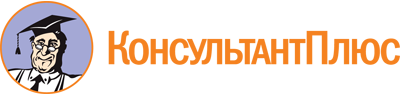 Закон Томской области от 12.11.2015 N 182-ОЗ
(ред. от 12.04.2023)
"О Законодательной Думе Томской области"
(принят постановлением Законодательной Думы Томской области от 29.10.2015 N 2906)Документ предоставлен КонсультантПлюс

www.consultant.ru

Дата сохранения: 23.06.2023
 12 ноября 2015 годаN 182-ОЗСписок изменяющих документов(в ред. Законов Томской областиот 06.09.2016 N 107-ОЗ, от 10.04.2017 N 30-ОЗ, от 10.11.2017 N 122-ОЗ,от 07.10.2019 N 103-ОЗ, от 25.12.2019 N 159-ОЗ, от 15.09.2020 N 109-ОЗ,от 13.10.2020 N 137-ОЗ, от 13.08.2021 N 69-ОЗ, от 27.04.2022 N 28-ОЗ,от 06.12.2022 N 138-ОЗ, от 12.04.2023 N 27-ОЗ)